Расширенное расписание уроков МАОУ СОШ № 4 на 17.12.2021г.1 смена5А5Б5В	5Г8А8Б8В9А9Б9В	10А10Б10В11А11Б11В2 смена6А6Б6В6Г7А7Б7В7ГN№№ урокаВремяПредметКраткий план урока19:00–9:30Английский язык (Алешкина Е.Б.) Работа с текстом «Ричард Баркер». Выполнить упр. 7 стр.75. Прочитать текст, понять его содержание. Закончить предложения, данные после текста, в соответствии с его содержанием.Выполненное задание рекомендуется отправить на электронную почту alyoshkinalena@yandex.ru 19:00–9:30Английский язык (Моор И.В.)Тема: Общие вопросы в английском языке.Работа на уроке:Учебник:1.С.73 Nota bene (изучить)2.Смотреть обучающие уроки по теме: «Общие вопросы в английском языке».https://www.youtube.com/watch?v=gCj1LUCB88ohttps://www.youtube.com/watch?time_continue=86&v=K71sKxFgBZk&feature=emb_logoДомашнее задание:Задание на карточке.Отправить на личную почту учителяIrina.moor.71@mail.ru29:40–10:10Русский языкТема урока: Обозначение мягкости согласных с помощью мягкого знака.Работа с учебником: П.60 прочитать,Выполнить упражнение 303(устно);упр.307(письменно).Записать словарные слова в словарь  с.139,140,141.Тема: : Обозначение мягкости согласных с помощью мягкого знака.Подключиться к конференции Zoomhttps://us05web.zoom.us/j/2080519045?pwd=OG8vQmtZajhCWGRYR0RpckRXNUY5dz09Идентификатор конференции:(отправлен в группу) Код доступа: (отправлен в группу)Домашнее задание: п.60 выучить правила,упр.306.Отправить на проверку учителю на электронную почту: telepina88@bk.ru310:20–10:50Физическая культураВыполнить на видео: комплекс.1 упр.  Приседания 15, 2 упр.  Лежа на спине, подъемы ног 103 упр.  Отжимания 104 упр.  Ситап 15(тема: техника выполнения упражнения «Колесо»)411:10–11:40МатематикаТема урока: МногоугольникиОбъяснение нового материала:- Построение ломаной- Понятие многоугольника- Понятие диагонали- Виды многоугольников      2) Решение задач      3) Домашняя работа: стр.130, №581Домашнее задание отправлять на эл.почту nadezhda.tagaeva@yandex.ru511:50–12:20ИсторияТема: Природа и люди Древней Индии.Просмотреть видео-урок: : https://www.youtube.com/watch?v=guzBWuORKp4 Домашняя работа:Прочитать П20, заполнить схему.https://docs.google.com/document/d/1O33DEYXk_M-nRMXkeOkp1jFRypHWVCGSMgLqJDNQjQc/edit?usp=sharing Выслать работу tlell2936@gmail.com612:30–13:00-N№№ урокаВремяПредметКраткий план урока19:00–9:30МатематикаТема урока: Единицы массы.Урок будет проходить в Zoom, У кого нет возможности подключиться, выполняем задание:Задание 1: Вычисли недостающую величину 2. Площадь прямоугольника определяется по формуле:а) S = a2;           б) S = a • b;            в) S = 2 • (a+b). 3.Площадь квадрата со стороной 6 см равна:а) 30 см2;          б) 36 см2;               в) 81 см2. 4. Площадь прямоугольника со сторонами 8 см и 2 см равна: а)  20 см2;         б) 10 см2;               в) 16 см2.5. Периметр квадрата равен 40 см. Площадь его равна:а) 400 см2;       б)  20 см2;              в) 100 см2. Домашнее задание: Пункт 2.9., №487, №492 (а, б).29:40–10:10Английский язык (Алешкина Е.Б.) Работа с текстом «Ричард Баркер». Выполнить упр. 7 стр.75. Прочитать текст, понять его содержание. Закончить предложения, данные после текста, в соответствии с его содержанием.Выполненное задание рекомендуется отправить на электронную почту alyoshkinalena@yandex.ru 29:40–10:10Английский язык (Моор И.В.)Тема: Общие вопросы в английском языке.Работа на уроке:Учебник:1.С.73 Nota bene (изучить)2.Смотреть обучающие уроки по теме: «Общие вопросы в английском языке».https://www.youtube.com/watch?v=gCj1LUCB88ohttps://www.youtube.com/watch?time_continue=86&v=K71sKxFgBZk&feature=emb_logoДомашнее задание:Задание на карточке.Отправить на личную почту учителяIrina.moor.71@mail.ru310:20–10:50Русский языкТема урока: Обозначение мягкости согласных с помощью мягкого знака.Работа с учебником: П.60 прочитать,Выполнить упражнение 303(устно);упр.307(письменно).Записать словарные слова в словарь  с.139,140,141.Тема: : Обозначение мягкости согласных с помощью мягкого знака.Подключиться к конференции Zoomhttps://us05web.zoom.us/j/2080519045?pwd=OG8vQmtZajhCWGRYR0RpckRXNUY5dz09Идентификатор конференции:(отправлен в группу) Код доступа: (отправлен в группу)Домашнее задание: п.60 выучить правила,упр.306.Отправить на проверку учителю на электронную почту: telepina88@bk.ru411:10–11:40ИсторияТема: Природа и люди Древней Индии.Просмотреть видео-урок: : https://www.youtube.com/watch?v=guzBWuORKp4 Домашняя работа:Прочитать П20, заполнить схему.https://docs.google.com/document/d/1O33DEYXk_M-nRMXkeOkp1jFRypHWVCGSMgLqJDNQjQc/edit?usp=sharing Выслать работу tlell2936@gmail.com511:50–12:20Физическая культура Выполнить на видео: комплекс.1 упр.  Приседания 15, 2 упр.  Лежа на спине, подъемы ног 103 упр.  Отжимания 104 упр.  Ситап 15(тема: техника выполнения упражнения «Колесо»)612:30–13:00-N№№ урокаВремяПредметКраткий план урока19:00–9:30ИсторияТема: Природа и люди Древней Индии.Просмотреть видео-урок: : https://www.youtube.com/watch?v=guzBWuORKp4 Домашняя работа:Прочитать П20, заполнить схему.https://docs.google.com/document/d/1O33DEYXk_M-nRMXkeOkp1jFRypHWVCGSMgLqJDNQjQc/edit?usp=sharing Выслать работу tlell2936@gmail.com29:40–10:10МатематикаТема урока: Единицы массы.Урок будет проходить в Zoom, У кого нет возможности подключиться, выполняем задание:Задание 1: Вычисли недостающую величину 2. Площадь прямоугольника определяется по формуле:а) S = a2;           б) S = a • b;            в) S = 2 • (a+b). 3.Площадь квадрата со стороной 6 см равна:а) 30 см2;          б) 36 см2;               в) 81 см2. 4. Площадь прямоугольника со сторонами 8 см и 2 см равна: а)  20 см2;         б) 10 см2;               в) 16 см2.5. Периметр квадрата равен 40 см. Площадь его равна:а) 400 см2;       б)  20 см2;              в) 100 см2. Домашнее задание: Пункт 2.9., №487, №492 (а, б).310:20–10:50Английский язык (Алешкина Е.Б.) Работа с текстом «Ричард Баркер». Выполнить упр. 7 стр.75. Прочитать текст, понять его содержание. Закончить предложения, данные после текста, в соответствии с его содержанием.Выполненное задание рекомендуется отправить на электронную почту alyoshkinalena@yandex.ru 310:20–10:50Английский язык (Моор И.В.)Тема: Общие вопросы в английском языке.Работа на уроке:Учебник:1.С.73 Nota bene (изучить)2.Смотреть обучающие уроки по теме: «Общие вопросы в английском языке».https://www.youtube.com/watch?v=gCj1LUCB88ohttps://www.youtube.com/watch?time_continue=86&v=K71sKxFgBZk&feature=emb_logoДомашнее задание:Задание на карточке.Отправить на личную почту учителяIrina.moor.71@mail.ru411:10–11:40Русский языкТема урока: Обозначение мягкости согласных с помощью мягкого знака.Работа с учебником: П.60 прочитать,Выполнить упражнение 303(устно);упр.307(письменно).Записать словарные слова в словарь  с.139,140,141.Тема: : Обозначение мягкости согласных с помощью мягкого знака.Подключиться к конференции Zoomhttps://us05web.zoom.us/j/2080519045?pwd=OG8vQmtZajhCWGRYR0RpckRXNUY5dz09Идентификатор конференции:(отправлен в группу) Код доступа: (отправлен в группу)Домашнее задание: п.60 выучить правила,упр.306.Отправить на проверку учителю на электронную почту: telepina88@bk.ru511:50–12:20ЛитератураТема урока: Богатырский облик и нравственное превосходство Герасима над барыней и её челядью. Работа с учебником:с.279 ответить на вопросы :1, 2.Дочитать рассказ И.С.Тургенева "Муму".Домашнее задание:Подготовить выборочный пересказ на тему "История Герасима"(письменно).Отправить на проверку учителю на электронную почту: telepina88@bk.ru612:30–13:00Физическая культураДержа планку на руках, поднимание ног поочередно 3х15 каждую ногу.Выпады в правую и левую сторону 3х10 на каждую ногу.( Техника мостика с выходом через поворот в упор присев)N№№ урокаВремяПредметКраткий план урока19:00–9:30Русский языкТема урока: Обозначение мягкости согласных с помощью мягкого знака.Работа с учебником: П.60 прочитать,Выполнить упражнение 303(устно);упр.307(письменно).Записать словарные слова в словарь  с.139,140,141.Тема: : Обозначение мягкости согласных с помощью мягкого знака.Подключиться к конференции Zoomhttps://us05web.zoom.us/j/2080519045?pwd=OG8vQmtZajhCWGRYR0RpckRXNUY5dz09Идентификатор конференции:(отправлен в группу) Код доступа: (отправлен в группу)Домашнее задание: п.60 выучить правила,упр.306.Отправить на проверку учителю на электронную почту: telepina88@bk.ru29:40–10:10ИсторияТема: Природа и люди Древней Индии.Просмотреть видео-урок: : https://www.youtube.com/watch?v=guzBWuORKp4 Домашняя работа:Прочитать П20, заполнить схему.https://docs.google.com/document/d/1O33DEYXk_M-nRMXkeOkp1jFRypHWVCGSMgLqJDNQjQc/edit?usp=sharing Выслать работу tlell2936@gmail.com310:20–10:50МатематикаТема урока: Единицы массы.Урок будет проходить в Zoom, У кого нет возможности подключиться, выполняем задание:Задание 1: Вычисли недостающую величину 2. Площадь прямоугольника определяется по формуле:а) S = a2;           б) S = a • b;            в) S = 2 • (a+b). 3.Площадь квадрата со стороной 6 см равна:а) 30 см2;          б) 36 см2;               в) 81 см2. 4. Площадь прямоугольника со сторонами 8 см и 2 см равна: а)  20 см2;         б) 10 см2;               в) 16 см2.5. Периметр квадрата равен 40 см. Площадь его равна:а) 400 см2;       б)  20 см2;              в) 100 см2. Домашнее задание: Пункт 2.9., №487, №492 (а, б).411:10–11:40Английский язык (Алешкина Е.Б.) Работа с текстом «Ричард Баркер». Выполнить упр. 7 стр.75. Прочитать текст, понять его содержание. Закончить предложения, данные после текста, в соответствии с его содержанием.Выполненное задание рекомендуется отправить на электронную почту alyoshkinalena@yandex.ru 411:10–11:40Английский язык (Моор И.В.)Тема: Общие вопросы в английском языке.Работа на уроке:Учебник:1.С.73 Nota bene (изучить)2.Смотреть обучающие уроки по теме: «Общие вопросы в английском языке».https://www.youtube.com/watch?v=gCj1LUCB88ohttps://www.youtube.com/watch?time_continue=86&v=K71sKxFgBZk&feature=emb_logoДомашнее задание:Задание на карточке.Отправить на личную почту учителяIrina.moor.71@mail.ru511:50–12:20Физическая культураДержа планку на руках, поднимание ног поочередно 3х15 каждую ногу.Выпады в правую и левую сторону 3х10 на каждую ногу.( Техника мостика с выходом через поворот в упор присев)612:30–13:00ОДНКНРТема урока: «Терпимость и терпение»Д/З п.9 раздел «Дополнительный материал» стр.86-88. вопросы стр.88 письменноурок онлайн платформа ZOOMN№№ урокаВремяПредметКраткий план урока19:00–9:30ФизикаТема: Строение атомовhttps://www.youtube.com/watch?v=17KnPL76pEk&list=PLvtJKssE5NrgKwiO2c5L7LeavpLaNpaau&index=10 Посмотреть фильмПрочитать § 29, 30Выполнить тест29:40–10:10Немецкий языкТема: Berliner Mauer. Берлинская стена.Задание: 1) Посмотреть презентацию о Берлинской стене.https://docs.google.com/presentation/d/1Txdt1ZAQULUL6eeoLMR-1vhqtUElnWx0/edit?usp=sharing&ouid=101103584072373826789&rtpof=true&sd=true              2)Ответить письменно на вопросы :1)In welchem Jahr wurde die Berliner Mauer errichtet?2) In welchem Jahr wurde die Berliner Mauer abgerissen?Домашнее задание: Карточка (см.дополнительные материалы в электронном дневнике).Задание рекомендовано отправлять на эл.почту:maryishim@inbox.ru. В письме ОБЯЗАТЕЛЬНО указываем ФИ,класс,дату!!!310:20–10:50ГеографияТема: Разнообразие  природных  комплексов  России   Урок на платформе ЗУМЗадание:Посмотреть видео по ссылке:  https://www.youtube.com/watch?v=1p1fsKOifrE&t=210sЗадание: 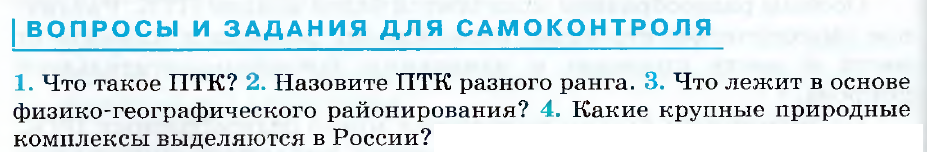 Домашнее задание: 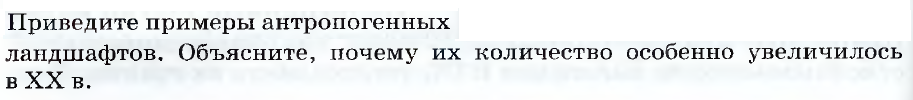 411:10–11:40Физическая культураВыполнить на видео: 1 упр.  Приседания 3×20, 2 упр.   Ситап 3×203упр.   Лежа на спине, подъемы ног 3×15(тема: техника выполнения упражнения «Колесо»)511:50–12:20АлгебраТема урока: Операция внесения и вынесения множителя из - под знаком радикала.Урок будет проходить в Zoom, У кого нет возможности подключиться, выполняем задание: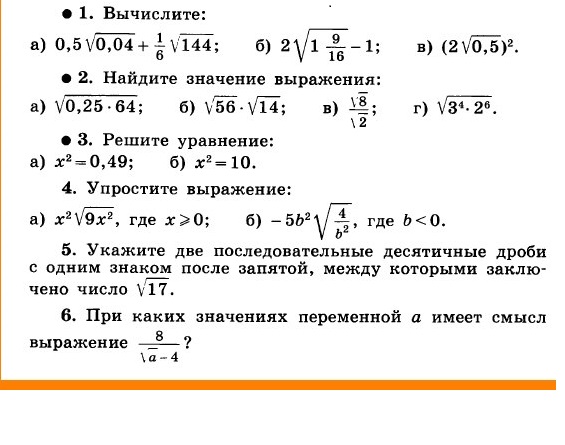 Домашнее задание: Повторить пункты 12-17, №389, №392 (б).612:30–13:00Русский языкТема: «Безличные предложения»Работа платформе Discord, ссылка для подключения https://discord.gg/WHjCTKK9 N№№ урокаВремяПредметКраткий план урока19:00–9:30Немецкий языкТема: Berliner Mauer. Берлинская стена.Задание: 1) Посмотреть презентацию о Берлинской стене.https://docs.google.com/presentation/d/1Txdt1ZAQULUL6eeoLMR-1vhqtUElnWx0/edit?usp=sharing&ouid=101103584072373826789&rtpof=true&sd=true              2)Ответить письменно на вопросы :1)In welchem Jahr wurde die Berliner Mauer errichtet?2) In welchem Jahr wurde die Berliner Mauer abgerissen?Домашнее задание: Карточка (см.дополнительные материалы в электронном дневнике).Задание рекомендовано отправлять на эл.почту:maryishim@inbox.ru. В письме ОБЯЗАТЕЛЬНО указываем ФИ,класс,дату!!!29:40–10:10Физическая культураВыполнить на видео: 1 упр.  Приседания  3×20, 2 упр.   Ситап 3×203упр.   Лежа на спине, подъемы ног 3×15(тема: техника выполнения упражнения «Колесо»)310:20–10:50ФизикаТема: Изменение агрегатных состояний веществаПовторение и систематизация знанийРешение задачДомашнее задание: Повторить параграфы с 12 по 24 включительно. Готовимся к контрольной работе.411:10–11:40АлгебраТема урока: Операция внесения и вынесения множителя из - под знаком радикала.Урок будет проходить в Zoom, У кого нет возможности подключиться, выполняем задание:Домашнее задание: Повторить пункты 12-17, №389, №392 (б).511:50–12:20Русский языкТема: «Безличные предложения»Работа платформе Discord, ссылка для подключения https://discord.gg/WHjCTKK9 612:30–13:00ГеографияТема: Разнообразие  природных  комплексов  России   Урок на платформе ЗУМЗадание:Посмотреть видео по ссылке:  https://www.youtube.com/watch?v=1p1fsKOifrE&t=210sЗадание: Домашнее задание: N№№ урокаВремяПредметКраткий план урока19:00–9:30Физическая культураВыполнить на видео: 1 упр.  Приседания  3×20, 2 упр.   Ситап 3×203упр.   Лежа на спине, подъемы ног 3×15(тема: техника выполнения упражнения «Колесо»)29:40–10:10ФизикаТема: Строение атомовhttps://www.youtube.com/watch?v=17KnPL76pEk&list=PLvtJKssE5NrgKwiO2c5L7LeavpLaNpaau&index=10 1.Посмотреть фильм2.Прочитать § 29, 30Выполнить тест310:20–10:50Немецкий языкТема: Berliner Mauer. Берлинская стена.Задание: 1) Посмотреть презентацию о Берлинской стене.https://docs.google.com/presentation/d/1Txdt1ZAQULUL6eeoLMR-1vhqtUElnWx0/edit?usp=sharing&ouid=101103584072373826789&rtpof=true&sd=true              2)Ответить письменно на вопросы :1)In welchem Jahr wurde die Berliner Mauer errichtet?2) In welchem Jahr wurde die Berliner Mauer abgerissen?Домашнее задание: Карточка (см.дополнительные материалы в электронном дневнике).Задание рекомендовано отправлять на эл.почту:maryishim@inbox.ru. В письме ОБЯЗАТЕЛЬНО указываем ФИ,класс,дату!!!411:10–11:40Русский языкТема: «Безличные предложения»Работа платформе Discord, ссылка для подключения https://discord.gg/WHjCTKK9 511:50–12:20ГеографияТема: Разнообразие  природных  комплексов  России   Урок на платформе ЗУМЗадание:Посмотреть видео по ссылке:  https://www.youtube.com/watch?v=1p1fsKOifrE&t=210sЗадание: Домашнее задание: 612:30–13:00АлгебраТема урока: Операция внесения и вынесения множителя из - под знаком радикала.Урок будет проходить в Zoom, У кого нет возможности подключиться, выполняем задание:Домашнее задание: Повторить пункты 12-17, №389, №392 (б).N№№ урокаВремяПредметКраткий план урока19:00–9:30ЛитератураТема: «Журнал Печорина как средство самораскрытия  характера главного героя.»Обратиться к презентации, записать терминыhttps://docs.google.com/presentation/d/1qVa6PDfus51UbgBtZkuroMCRx5y4oCy5/edit?usp=sharing&ouid=115115416092701680724&rtpof=true&sd=true Домашнее задание Дать развернутый ответ на вопрос (из презентации). Объем ответа от 7 предложений.Фото домашнего задания отправлять на электронную почту – ivanova_elena94@inbox.ru (при отправке не забываем указывать ФИ, класс)29:40–10:10Химия Тема урока: Аммиак.  Соли аммония Ход урока:1. Просмотрите видеоурок на тему «Аммиак. Соли аммония» по ссылке: https://youtu.be/eRqZV14JE6Q2. Используя материалы видеоурока,   § 17  учебника О.С. Габриелян, И.Г. Остроумов, С.А. Сладков, Химия,  9 класс дайте в тетради объяснение терминам, записанным в рамке А-Я на стр. 93 учебника.3. Выполните упражнения 1 и 7 на стр. 93 учебника.   Домашнее задание: § 17 выучить, упр. 2, стр. 93 (устно)  Рекомендовано отправлять задания на электронную почту: saukova_s@list.ru 310:20–10:50Родной языкТема: «Практикум ОГЭ»Выполнить тестированиеhttps://edu.skysmart.ru/student/zevazomudu Домашнее задание Повторить теоретический материал411:10–11:40АлгебраРабота с учебником Алгебра. Тема «Решение неравенств методом интервалов»1.Откройте тетради, запишите число и тему урока «Решение неравенств методом интервалов»2 . Вспомните алгоритм решения неравенств методом интервалов п.15 и применение этого метода для решения дробно-рациональных неравенств (Пример №4 и №5 на стр. 95-96 учебника).3.  Решите самостоятельно задания №335, 3364. Домашнее задание: п.15 №334(а,б,в)511:50–12:20БиологияТема урока: «Основные закономерности наследования признаков у организмов».Посмотреть видеоурок: https://youtu.be/-uePM9csFwk Прочитать п.26, ответить на вопросы №1-4, стр.112.612:30–13:00Немецкий языкТема:  Im Sprechzimmer.В приемной.Задание: Стр. 32 упр. 4 аудирование – Прослушать и составить правильно (письменно) диалог. Перевести на русский язык. Ссылка на аудиозапись: https://drive.google.com/file/d/1agjVo0KR-1WjSzCD0-reH-esaSjm9epp/view?usp=sharing Домашнее задание: Письменно ответить на 2 вопроса из упр. 4(А) стр.32. Задание рекомендовано отправлять на эл.почту: maryishim@inbox.ru. В письме ОБЯЗАТЕЛЬНО указываем ФИ, класс, дату!!!N№№ урокаВремяПредметКраткий план урока19:00–9:30БиологияТема урока: «Основные закономерности наследования признаков у организмов».Посмотреть видеоурок: https://youtu.be/-uePM9csFwk Прочитать п.26, ответить на вопросы №1-4, стр.112.29:40–10:10ЛитератураТема: Новаторский цикл в прозе «Повести Белкина» Просмотреть видеоурок на сайте «Инфоурок»https://www.youtube.com/watch?v=9faIYaPEEsc&t=28sДомашнее задание: прочитать одну из повестей (на выбор): «Выстрел», «Метель», «Гробовщик», «Барышня-крестьянка», «Станционный смотритель». Письменный анализ выбранной повести.Работы направлять на личную почту учителя в Электронном журнале.310:20–10:50Родной языкТема: Виды преобразования текстовУрок на платформе ZOOM﻿Елена Казанцева приглашает вас на запланированную конференцию: Zoom.Тема: Родной язык 9БВремя: 17 дек. 2021 10:15 ЕкатеринбургПодключиться к конференции Zoomhttps://us04web.zoom.us/j/9731535656?pwd=R3NPZmdMbjlpelVaNnRRdks1RVpwQT09Идентификатор конференции: 973 153 5656Код доступа: 436259Домашнее задание: выполнение онлайн-задания на образовательной платформе «Skysmart Класс» https://edu.skysmart.ru/student/vosukeraze411:10–11:40Немецкий языкТема:  Im Sprechzimmer.В приемной.Задание: Стр. 32 упр. 4 аудирование – Прослушать и составить правильно (письменно) диалог. Перевести на русский язык. Ссылка на аудиозапись: https://drive.google.com/file/d/1agjVo0KR-1WjSzCD0-reH-esaSjm9epp/view?usp=sharing Домашнее задание: Письменно ответить на 2 вопроса из упр. 4(А) стр.32. Задание рекомендовано отправлять на эл.почту: maryishim@inbox.ru. В письме ОБЯЗАТЕЛЬНО указываем ФИ, класс, дату!!!511:50–12:20ХимияТема урока: Аммиак.  Соли аммония Ход урока:1. Просмотрите видеоурок на тему «Аммиак. Соли аммония» по ссылке: https://youtu.be/eRqZV14JE6Q2. Используя материалы видеоурока,   § 17  учебника О.С. Габриелян, И.Г. Остроумов, С.А. Сладков, Химия,  9 класс дайте в тетради объяснение терминам, записанным в рамке А-Я на стр. 93 учебника.3. Выполните упражнения 1 и 7 на стр. 93 учебника.   Домашнее задание: § 17 выучить, упр. 2, стр. 93 (устно)  Рекомендовано отправлять задания на электронную почту: saukova_s@list.ru 612:30–13:00N№№ урокаВремяПредметКраткий план урока19:00–9:30ХимияТема урока: Аммиак.  Соли аммония Ход урока:1. Просмотрите видеоурок на тему «Аммиак. Соли аммония» по ссылке: https://youtu.be/eRqZV14JE6Q2. Используя материалы видеоурока,   § 17  учебника О.С. Габриелян, И.Г. Остроумов, С.А. Сладков, Химия,  9 класс дайте в тетради объяснение терминам, записанным в рамке А-Я на стр. 93 учебника.3. Выполните упражнения 1 и 7 на стр. 93 учебника.   Домашнее задание: § 17 выучить, упр. 2, стр. 93 (устно)  Рекомендовано отправлять задания на электронную почту: saukova_s@list.ru 29:40–10:10ЛитератураТема: Повесть «Княжна Мери» - композиционный центр произведения. Печорин и другие персонажи. Просмотреть видео урок  https://youtu.be/KQVfWDRlTlc  Домашнее задание: Мастерство психологической обрисовки характеров персонажей. Характеристика всех героев повести «Княжна Мери».Выслать на почту:  natali.buyanova.7572@mail.ru 310:20–10:50БиологияТема урока: «Основные закономерности наследования признаков у организмов».Посмотреть видеоурок: https://youtu.be/-uePM9csFwk Прочитать п.26, ответить на вопросы №1-4, стр.112.411:10–11:40Родной язык Тема: 	Публицистический стиль. Проблемный очерк.https://resh.edu.ru/subject/lesson/4793/main/175792/#  Домашнее задание: Сделать краткие записи из  видеоурокаВыслать на почту:  natali.buyanova.7572@mail.ru511:50–12:20Немецкий языкТема:  Im Sprechzimmer.В приемной.Задание: Стр. 32 упр. 4 аудирование – Прослушать и составить правильно (письменно) диалог. Перевести на русский язык. Ссылка на аудиозапись: https://drive.google.com/file/d/1agjVo0KR-1WjSzCD0-reH-esaSjm9epp/view?usp=sharing Домашнее задание: Письменно ответить на 2 вопроса из упр. 4(А) стр.32. Задание рекомендовано отправлять на эл.почту: maryishim@inbox.ru. В письме ОБЯЗАТЕЛЬНО указываем ФИ, класс, дату!!!612:30–13:00N№№ урокаВремяПредметКраткий план урока19:00–9:30ПравоТема «Понятие конституции , ее виды.» п.16Изучить п.16 и заполнить таблицу29:40–10:10БиологияТема урока: «Биосинтез белков. Регуляция транскрипции и трансляции».Посмотреть видеоурок: https://youtu.be/bmcVNaiW0PY Прочитать п.16, 17, ответить на вопросы № 3, №4, стр.82, вопросы №1, №3, стр.86310:20–10:50ЛитератураТема: Музыкальность стихов А.ФетаДомашнее задание: Анализ стихотворений «Сияла ночь.. Луной был полон сад..» , «Заря прощается с землёю..».  (по таблице) Выучить одно стихотворение наизусть.Выслать на почту:  natali.buyanova.7572@mail.ru411:10–11:40ФизикаТема: Строение вещества. Броуновское движениеhttps://www.youtube.com/watch?v=Hvp18WLNWR0&list=PLvtJKssE5NrjCwT9X0Pty3ZIgb0fFLUsZ&index=23 https://www.youtube.com/watch?v=K2LEIMkGRRQ&list=PLvtJKssE5NrjCwT9X0Pty3ZIgb0fFLUsZ&index=25 https://www.youtube.com/watch?v=koeIWWLwoyg&list=PLvtJKssE5NrjCwT9X0Pty3ZIgb0fFLUsZ&index=26 Посмотреть видеофрагментыПрочитать §25(1-3)Заполнить таблицу «Агрегатные состояния вещества»	511:50–12:20АлгебраПлатформа РЭШТема «Логарифмы»1.Откройте тетради, запишите число и тему урока «Логарифмы»2. При просмотре материала, выполните соответствующие записи в тетрадь.  Для    просмотра видео урока пройдите по ссылке   https://resh.edu.ru/subject/lesson/5753/main/272579/Выполните задания основной части до свойств логарифма3.Прочитайте п.15 и выполните  №266, 267, 268612:30–13:00N№№ урокаВремяПредметКраткий план урока19:00–9:30Химия (проф.)Тема урока:  Ароматические углеводороды: строение, номенклатура. Изомерия, физические свойстваХод урока:1. Просмотрите видеоурок на тему: «Ароматические углеводороды» по ссылке: https://youtu.be/3iMAh4uSEH82. Используя материалы видеоурока, §36 учебника  В.В. Еремин с соавт., Химия, 10 класс (углубленный уровень), выполните упр. 1, 3, 5, 8 на стр. 197 учебникаДомашнее задание: §36 (выучить), упр. 4  на стр. 197.Рекомендовано отправлять задания на электронную почту: saukova_s@list.ru 29:40–10:10Биология (база)Тема урока:  Удвоение ДНК. Синтез и-РНК. Генетический код.Ход урока:1. Просмотрите видеоурок  на тему  «Генетический код, Транскрипция» по ссылке: https://youtu.be/FmA9Jjf12Ic2. Используя материал видео,   § 15-16  учебника Д.К. Беляев, Г.М. Дымшиц, Биология, 10 класс (базовый уровень),  запишите определения гена, генома, генетической информации, репликации. 3. Перечислите свойства генетического кода. 4. На образовательной платформе Skysmart  выполнить упражнение по ссылке: https://edu.skysmart.ru/student/xefoxeneniДомашнее задание: §15 выучить, знать свойства генетического кода.Рекомендовано: отправлять работы на электронную почту, е-mail: saukova_s@list.ru29:40–10:10Биология (профиль)Тема урока:  Транскрипция – матричный синтез РНКХод урока:1. Просмотрите видеоурок  на тему  «Генетический код. Транскрипция» по ссылке: https://youtu.be/FmA9Jjf12Ic?t=422. Используя  материал видео,   § 11  учебника А.В. Теремов, Р.А. Петросова, Биология, 10 класс (профильный уровень), дополнительные материалы, выполните  упражнения: А) используя таблицу генетического кода (стр. 74), изобразите участок ДНК, в котором закодирована информация о последовательности аминокислот в белке: Арг-Три-Тир-Гис-ФенБ) Найдите  и исправьте ошибки в приведенном тексте.        1. Генетическая информация заключена в последовательности нуклеотидов в молекулах нуклеиновых кислот. 2. Она передается от иРНК к ДНК. 3. Генетический код записан на «языке РНК». 4. Код состоит из четырех нуклеотидов. 5. Почти каждая аминокислота шифруется более чем одним кодоном. 6. Каждый кодон шифрует только одну аминокислоту. 7. У каждого живого организма свой генетический код.В) Определите последовательность нуклеотидов иРНК, если известна последовательность нуклеотидов ДНКДНК: АТГЦЦГ          | |  | | |  |          ТАЦГГЦ                      РНК:                 Г)  пройти тестирование по ссылке: https://edu.skysmart.ru/student/nurutikozoДомашнее задание: §11 (стр. 73-76,  до Биосинтеза белка) Рекомендовано: отправлять работы на электронную почту, е-mail: saukova_s@list.ru310:20–10:50ЛитератураПоиск «признания» в повести Н. С. Лескова «Очарованный странник»Работа на образовательной платформе «Skysmart Класс»https://edu.skysmart.ru/student/tikagalaroРабота на образовательной платформе «Skysmart Класс»https://edu.skysmart.ru/student/bamufiniba411:10–11:40ЛитератураПоиск «признания» в повести Н. С. Лескова «Очарованный странник»Работа на образовательной платформе «Skysmart Класс»https://edu.skysmart.ru/student/tikagalaroРабота на образовательной платформе «Skysmart Класс»https://edu.skysmart.ru/student/bamufiniba511:50–12:20ФизикаТема: Строение вещества. Броуновское движениеhttps://www.youtube.com/watch?v=Hvp18WLNWR0&list=PLvtJKssE5NrjCwT9X0Pty3ZIgb0fFLUsZ&index=23 https://www.youtube.com/watch?v=K2LEIMkGRRQ&list=PLvtJKssE5NrjCwT9X0Pty3ZIgb0fFLUsZ&index=25 https://www.youtube.com/watch?v=koeIWWLwoyg&list=PLvtJKssE5NrjCwT9X0Pty3ZIgb0fFLUsZ&index=26 Посмотреть видеофрагментыПрочитать §25(1-3)Заполнить таблицу «Агрегатные состояния вещества»	612:30–13:00АлгебраПлатформа РЭШТема «Логарифмы»1.Откройте тетради, запишите число и тему урока «Логарифмы»2. При просмотре материала, выполните соответствующие записи в тетрадь.  Для    просмотра видео урока пройдите по ссылке   https://resh.edu.ru/subject/lesson/5753/main/272579/Выполните задания основной части до свойств логарифма3.Прочитайте п.15 и выполните  №266, 267, 268713:10–13:40N№№ урокаВремяПредметКраткий план урока19:00–9:30-29:40–10:10ЛитератураТема: «Второй цикл странствий героя и его роль в раскрытии концепции романа. Развязка взаимоотношений Базарова с Кирсановым»Просмотреть видеоурок, сделать краткие записиhttps://www.youtube.com/watch?v=iOUZxifN1ks Домашнее задание Дать развернутый ответ на вопрос: Как вы думаете, почему Тургенев привел своего героя к смерти? Объем ответа от 10 предложений.Фото домашнего задания отправлять на электронную почту – ivanova_elena94@inbox.ru (при отправке не забываем указывать ФИ, класс)310:20–10:50Алгебра Платформа РЭШТема «Логарифмы»1.Откройте тетради, запишите число и тему урока «Логарифмы»2. При просмотре материала, выполните соответствующие записи в тетрадь.  Для    просмотра видео урока пройдите по ссылке   https://resh.edu.ru/subject/lesson/5753/main/272579/Выполните задания основной части до свойств логарифма3.Прочитайте п.15 и выполните  №266, 267, 268411:10–11:40Биология Тема урока: «Биосинтез белков. Регуляция транскрипции и трансляции».Посмотреть видеоурок: https://youtu.be/bmcVNaiW0PY Прочитать п.16, 17, ответить на вопросы № 3, №4, стр.82, вопросы №1, №3, стр.86511:50–12:20Физическая культура Держа планку на руках, поднимание ног поочередно 3х15 каждую ногу.Выпады в правую и левую сторону 3х10 на каждую ногу.( Техника мостика с выходом через поворот в упор присев)612:30–13:00ФизикаТема: Строение вещества. Броуновское движениеhttps://www.youtube.com/watch?v=Hvp18WLNWR0&list=PLvtJKssE5NrjCwT9X0Pty3ZIgb0fFLUsZ&index=23 https://www.youtube.com/watch?v=K2LEIMkGRRQ&list=PLvtJKssE5NrjCwT9X0Pty3ZIgb0fFLUsZ&index=25 https://www.youtube.com/watch?v=koeIWWLwoyg&list=PLvtJKssE5NrjCwT9X0Pty3ZIgb0fFLUsZ&index=26 Посмотреть видеофрагментыПрочитать §25(1-3)Заполнить таблицу «Агрегатные состояния вещества»	713:10–13:40АстрономияТема: Планеты - гигантыhttps://go.mail.ru/search_video?q=%D0%BF%D0%BB%D0%B0%D0%BD%D0%B5%D1%82%D1%8B%20%D0%B3%D0%B8%D0%B3%D0%B0%D0%BD%D1%82%D1%8B%20%D0%B2%D0%B8%D0%B4%D0%B5%D0%BE%D1%83%D1%80%D0%BE%D0%BA&d=8880463432548619607&s=youtube&sig=5c1d868691 Посмотреть видеофрагментПрочитать § 16 учебникаОтветить на вопрос: каковы основные различия между планетами земной группы и планетами-гигантами.N№№ урокаВремяПредметКраткий план урока19:00–9:30Физическая культураДержа планку на руках, поднимание ног поочередно 3х15 каждую ногу.Выпады в правую и левую сторону 3х10 на каждую ногу.( Техника мостика с выходом через поворот в упор присев)29:40–10:10Физика (проф.)Решение КИМов ЕГЭ29:40–10:10Химия (проф.)Тема урока:  Самостоятельная работа по теме «Химические источники тока. Электролиз»Ход урока:1. Используя § 68 учебника Еремин В.В., с соавт., Химия 11 класс (углубленный уровень), таблицу Д. И. Менделеева, ряд электрохимической активности металлов, выполните задания 1-5 по прилагаемой инструкции. Домашнее задание: § 68 повторить. Рекомендовано: отправлять работу на электронную почту, е-mail: saukova_s@list.ru310:20–10:50ЛитератураТема: Тема поэта и поэзии в творчестве В. В. Маяковского.Видеоурок на образовательной платформе «Российская электронная школа»https://resh.edu.ru/subject/lesson/3774/main/13286/Выполнение тренировочных заданий на сайте РЭШ411:10–11:40Английский языкТема урока: Чтение1 повторить лексику с.46,472 с.47 №7Домашнее задание: с.48 №4,5511:50–12:20ИсторияТема «Политическое развитие в 1960-х- середине 1980- х гг» п.35Посмотреть видеофрагмент www.youtube.com/watch?v=ilD3V_jQOjM Прочитать п. 35 (1 и 2 раздел)612:30–13:00ИсторияТема «Политическое развитие в 1960-х- середине 1980- х гг» п.35Посмотреть видеофрагмент www.youtube.com/watch?v=ilD3V_jQOjM Прочитать п. 35 (1 и 2 раздел)N№№ урокаВремяПредметКраткий план урока19:00–9:30ЛитератураТема: В. В. Маяковский.Тема «художник и революция», ее образное воплощение в лирике поэта. 1)  https://youtu.be/jhfbdVKzOA0 2)  https://youtu.be/ZVChRIgIzUA 3)    https://youtu.be/u9j-4iUOt0M Домашнее задание: Поэт и революция, пафос революционного переустройства мира.Сделать записи в тетради из видеоурока №1, «Прозаседавшиеся».  - анализВыслать на почту:  natali.buyanova.7572@mail.ru 29:40–10:10АлгебраПлатформа РЭШТема «Наибольшее и наименьшее значения функции» 1.Откройте тетради, запишите число и тему урока «Наибольшее и наименьшее значения  функции»2 . Пройдите по ссылке https://resh.edu.ru/subject/lesson/6115/main/36350/          Выполните тренировочные задания, вышлите результаты выполнения  3.Прочитайте по учебнику п.52 и выполните №938(1,3), 941310:20–10:50Физическая культура Держа планку на руках, поднимание ног поочередно 3х15 каждую ногу.Выпады в правую и левую сторону 3х10 на каждую ногу.( Техника мостика с выходом через поворот в упор присев)411:10–11:40ИсторияТема «Политическое развитие в 1960-х- середине 1980- х гг» п.35Посмотреть видеофрагмент www.youtube.com/watch?v=ilD3V_jQOjM Прочитать п. 35 (1 и 2 раздел)511:50–12:20ИсторияТема «Политическое развитие в 1960-х- середине 1980- х гг» п.35Посмотреть видеофрагмент www.youtube.com/watch?v=ilD3V_jQOjM Прочитать п. 35 (1 и 2 раздел)612:30–13:00Английский язык (1п) Алешкина Е.Б.Модуль 3А «Responsibility».Работа с лексикой. Выполнить упр. 7 стр.47- продолжить историю, использую предложенную в упражнении лексику.Выполненное задание рекомендуется отправить на электронную почту alyoshkinalena@yandex.ru 612:30–13:00Английский язык (2п) Кузнецова О.В.Тема урока: Чтение1 повторить лексику с.46,472 с.47 №7Домашнее задание: с.48 №4,5713:10–13:40Конс. математикаПлатформа Яндекс репетиторМатематика базоваяПрослушайте и запишите разбор решения всех видов заданий №15, пройдя по ссылкеhttps://yandex.ru/tutor/uroki/ege/bazovaya-matematika/08-05-matematika-podgotovka-k-egeh-bazovyj-uroven-16-planimetriya-zadanie-15_44db05ba3e715d0da412ab6378e560bd/После просмотра видео урока, выполните тест под ним и отправьте результат Математика профильнаяПрослушайте и запишите разбор решения всех видов заданий №10, пройдя по ссылкеhttps://yandex.ru/tutor/uroki/ege/profilnaya-matematika/07-05-matematika-podgotovka-k-egeh-profilnyj-uroven-16-tekstovye-zadachi-zadanie-11_4681d8806d36e7f7b31a5dee252c148a/После просмотра видео урока, выполните тест под ним и отправьте результатN№№ урокаВремяПредметКраткий план урока19:00–9:30Литература Тема: Тема поэта и поэзии в творчестве В. В. Маяковского.1.Видеоурок на образовательной платформе «Российская электронная школа»https://resh.edu.ru/subject/lesson/3774/main/13286/2.Выполнение тренировочных заданий на сайте РЭШ29:40–10:10ИсторияТема «Политическое развитие в 1960-х- середине 1980- х гг» п.35Посмотреть видеофрагмент www.youtube.com/watch?v=ilD3V_jQOjM Прочитать п. 35 (1 и 2 раздел)310:20–10:50ИсторияТема «Политическое развитие в 1960-х- середине 1980- х гг» п.35Посмотреть видеофрагмент www.youtube.com/watch?v=ilD3V_jQOjM Прочитать п. 35 (1 и 2 раздел)411:10–11:40Физическая культура Держа планку на руках, поднимание ног поочередно 3х15 каждую ногу.Выпады в правую и левую сторону 3х10 на каждую ногу.( Техника мостика с выходом через поворот в упор присев)511:50–12:20Английский языкМодуль 3А «Responsibility».Работа с лексикой. Выполнить упр. 7 стр.47- продолжить историю, использую предложенную в упражнении лексику.Выполненное задание рекомендуется отправить на электронную почту alyoshkinalena@yandex.ru N№№ урокаВремяПредметКраткий план урока113:00–13:30ОбществознаниеТема урока: «Человек в обществе»Д/З п.7 вопросы для повторения   урок онлайн платформа ZOOM bolshov_74@list.ru213:40–14:10Английский язык (1п) Алешкина Е.Б.«Путешествие в Лондон». Работа с текстом. Прочитать  текст «Парки и улицы  Лондона». Выполнить задание после текста- выбрать один из трёх вариантов ответа. Составленный на уроке 14.12  список сувениров из Лондона с объяснением, почему их нужно купить  (упр. 10 стр.84)  рекомендуется отправить на электронную почту alyoshkinalena@yandex.ru213:40–14:10Английский язык (2п) Кузнецова О.В.Тема урока: Мой любимый праздник. Междометия1 повторить с.76 № 6а, с.81 №52 с.82 №7, выполнить задание после текста3 с.84 №8 (составить предложения и записать их в тетрадь)Домашнее задание: выучить с.76 № 6а,с.81№5314:20–14:50Русский языкТема: Гласные О-Е после шипящих в суффиксах имен существительных. Посмотреть урок РЭШhttps://resh.edu.ru/subject/lesson/6972/main/307361/# Домашнее задание.  П.54, упр.302, выполнить тренировочные задания РЭШ(скриншот)Выслать на почту:  natali.buyanova.7572@mail.ru  415:10–15:40ЛитератураТема: Н. А. Некрасов Стихотворение «Великое чувство! у каждых дверей...». Разоблачение социальной несправедливости.Домашнее задание. «Великое чувство! у каждых дверей...».-выразительное чтение.Выслать на почту:  natali.buyanova.7572@mail.ru  515:50–16:20МатематикаТема: Контрольная работа 	Глава 2 повторить теорию.616:30–17:00ГеографияТема: Равнины суши. Урок на платформе ЗУМЗадание:Посмотреть  видео по ссылке:  https://www.youtube.com/watch?v=st83bcb-mbo&t=5sЗадание 1. Стр. 205 вопросы 2, 3, 6Домашнее задание: стр. 205 вопрос 4 устно Электронная почта для отправки домашнего задания на проверку: galhik@mail.ruN№№ урокаВремяПредметКраткий план урока113:00–13:30Русский языкТема: Гласные О-Е после шипящих в суффиксах имен существительных.Урок на платформе ZOOM﻿Елена Казанцева приглашает вас на запланированную конференцию: Zoom.Тема: Руский язык 6БВремя: 17 дек. 2021 13:00 Исламабад, Карачи, ТашкентПодключиться к конференции Zoomhttps://us04web.zoom.us/j/9731535656?pwd=R3NPZmdMbjlpelVaNnRRdks1RVpwQT09Идентификатор конференции: 973 153 5656Код доступа: 436259Домашнее задание: выполнение онлайн-задания на образовательной платформе «Skysmart Класс»213:40–14:10ЛитератураТема: Подготовка к сочинению по повести Н.В. Гоголя «Тарас Бульба».Урок на платформе ZOOM﻿Елена Казанцева приглашает вас на запланированную конференцию: Zoom.Тема: Литература 6БВремя: 17 дек. 2021 13:45 Исламабад, Карачи, ТашкентПодключиться к конференции Zoomhttps://us04web.zoom.us/j/9731535656?pwd=R3NPZmdMbjlpelVaNnRRdks1RVpwQT09Идентификатор конференции: 973 153 5656Код доступа: 436259Домашнее задание: составить план сочинения314:20–14:50Английский язык (1п) Смирнова Е.А.Тема урока: Повторение.Task  № 1.Упр 1 стр 85Переведите и запишите места ,которые записаны. Прослушайте текст и напишите место ,которое диктор не упомянул. Запись 45Task  № 2   Упр 2 стр 85 Прочитайте и запишите те места ,где происходят эти действия HOMEWORK 1.Повторяем отрицательную форму Настоящего простого времени .HE.SHE.IT. Ставим does  notI.WE,YOU.THEY –ставим do notСоставить 3 предложения ,что вы не любите l(не хотите ) делать во время зимних каникул, друг не любит(не хочет) и родители  не любят(хотят) НАПРИМЕРMy parents do not want to stay at home during the winter holidays.Мои родители не хотят оставаться дома во время зимних каникул.2.Упр 10 стр 84.Перед вами список сувениров ,которые покупают туристы в Лондоне .Выберите 5 сувениров ,которые вы бы хотели купить.I would like to buy ……. Платформа зум  Дом.задание на почту smirnovv-78@mail.ru314:20–14:50Английский язык (2п) Кузнецова О.В.Тема урока: Мой любимый праздник. Междометия1 повторить с.76 № 6а, с.81 №52 с.82 №7, выполнить задание после текста3 с.84 №8 (составить предложения и записать их в тетрадь)Домашнее задание: выучить с.76 № 6а,с.81№5415:10–15:40МатематикаПлатформа Российская Электронная Школа(РЭШ)Тема «Рациональные числа»1.Откройте тетради, запишите число и тему урока «Рациональные числа»2.  Пройдите по ссылке https://resh.edu.ru/subject/lesson/6886/main/237614/Выполните тренировочные задания, вышлите результаты выполнения       3.Прочитайте п.3.2 и выполните по образцу №467, 468, 470515:50–16:20ГеографияТема: Равнины суши. Урок на платформе ЗУМЗадание:Посмотреть  видео по ссылке:  https://www.youtube.com/watch?v=st83bcb-mbo&t=5sЗадание 1. Стр. 205 вопросы 2, 3, 6Домашнее задание: стр. 205 вопрос 4 устно Электронная почта для отправки домашнего задания на проверку: galhik@mail.ru616:30–17:00ОбществознаниеТема урока: «Человек в обществе»Д/З п.7 вопросы для повторения   урок онлайн платформа ZOOM bolshov_74@list.ruN№№ урокаВремяПредметКраткий план урока113:00–13:30ГеографияТема: Равнины суши. Урок на платформе ЗУМЗадание:Посмотреть  видео по ссылке:  https://www.youtube.com/watch?v=st83bcb-mbo&t=5sЗадание 1. Стр. 205 вопросы 2, 3, 6Домашнее задание: стр. 205 вопрос 4 устно Электронная почта для отправки домашнего задания на проверку: galhik@mail.ru213:40–14:10ОбществознаниеТема урока: «Человек в обществе»Д/З п.7 вопросы для повторения   урок онлайн платформа ZOOM bolshov_74@list.ru314:20–14:50МатематикаТема: Контрольная работа 	Глава 2 повторить теорию.415:10–15:40Английский язык (1п) Смирнова Е.А.Тема урока: Повторение.Task  № 1.Упр 1 стр 85Переведите и запишите места ,которые записаны. Прослушайте текст и напишите место ,которое диктор не упомянул. Запись 45Task  № 2   Упр 2 стр 85 Прочитайте и запишите те места ,где происходят эти действия HOMEWORK 1.Повторяем отрицательную форму Настоящего простого времени .HE.SHE.IT. Ставим does  notI.WE,YOU.THEY –ставим do notСоставить 3 предложения ,что вы не любите l(не хотите ) делать во время зимних каникул, друг не любит(не хочет) и родители  не любят(хотят) НАПРИМЕРMy parents do not want to stay at home during the winter holidays.Мои родители не хотят оставаться дома во время зимних каникул.2.Упр 10 стр 84.Перед вами список сувениров ,которые покупают туристы в Лондоне .Выберите 5 сувениров ,которые вы бы хотели купить.I would like to buy ……. Платформа зум  Дом.задание на почту smirnovv-78@mail.ru415:10–15:40Английский язык (2п) Кузнецова О.В.Тема урока: Мой любимый праздник. Междометия1 повторить с.76 № 6а, с.81 №52 с.82 №7, выполнить задание после текста3 с.84 №8 (составить предложения и записать их в тетрадь)Домашнее задание: выучить с.76 № 6а,с.81№5515:50–16:20Русский языкПлатформа ZoomТема: Гласные в суффиксах ЕК и ИК.Задание:Изучить параграф 56, знать правило.Упражнение 345.Выполнять задания на платформе Учи.ру616:30–17:00ЛитератураТема: Урок развития речи. Классное сочинение по повести Н.В.Гоголя "Тарас Бульба".Задание:​Подготовить черновик сочинения по теме «Тарас Бульба — патриот Русской земли» по плану:I. Каким событиям посвящается повесть Н.В.Гоголя и кто её главный герой?
II. Образ главного героя повести.
1. Что вы узнали из первой главы о Тарасе Бульбе?
2. К чему стремится Тарас и В чём видит смысл своей жизни?
3. Как проявляет себя Тарас Бульба:
а) в отношении к сыновьям;
б) в его речи о товариществе;
в) при подготовке к бою и в битве под Дубно;
г) в момент гибели.
4. Чем особенно дорог Тарас Бульба автору?
III. Что привлекает вас в характере и поступках Тараса Бульбы?N№№ урокаВремяПредметКраткий план урока113:00–13:30Английский язык (1п) Алешкина Е.Б.«Путешествие в Лондон». Работа с текстом. Прочитать  текст «Парки и улицы  Лондона». Выполнить задание после текста- выбрать один из трёх вариантов ответа. Составленный на уроке 14.12  список сувениров из Лондона с объяснением, почему их нужно купить  (упр. 10 стр.84)  рекомендуется отправить на электронную почту alyoshkinalena@yandex.ru113:00–13:30Английский язык (2п) Кузнецова О.В.Тема урока: Мой любимый праздник. Междометия1 повторить с.76 № 6а, с.81 №52 с.82 №7, выполнить задание после текста3 с.84 №8 (составить предложения и записать их в тетрадь)Домашнее задание: выучить с.76 № 6а,с.81№5213:40–14:10Русский языкПлатформа ZoomТема: Гласные в суффиксах ЕК и ИК.Задание:Изучить параграф 53, знать правило.Упражнение 300.Выполнять задания на платформе Учи.ру314:20–14:50ЛитератураТема: Урок развития речи. Классное сочинение по повести Н.В.Гоголя "Тарас Бульба".Задание:​Подготовить черновик сочинения по теме «Тарас Бульба — патриот Русской земли» по плану:I. Каким событиям посвящается повесть Н.В.Гоголя и кто её главный герой?
II. Образ главного героя повести.
1. Что вы узнали из первой главы о Тарасе Бульбе?
2. К чему стремится Тарас и В чём видит смысл своей жизни?
3. Как проявляет себя Тарас Бульба:
а) в отношении к сыновьям;
б) в его речи о товариществе;
в) при подготовке к бою и в битве под Дубно;
г) в момент гибели.
4. Чем особенно дорог Тарас Бульба автору?
III. Что привлекает вас в характере и поступках Тараса Бульбы?415:10–15:40ГеографияТема: Равнины суши. Урок на платформе ЗУМЗадание:Посмотреть  видео по ссылке:  https://www.youtube.com/watch?v=st83bcb-mbo&t=5sЗадание 1. Стр. 205 вопросы 2, 3, 6Домашнее задание: стр. 205 вопрос 4 устно Электронная почта для отправки домашнего задания на проверку: galhik@mail.ru515:50–16:20ОбществознаниеТема урока: «Человек в обществе»Д/З п.7 вопросы для повторения   урок онлайн платформа ZOOM bolshov_74@list.ru616:30–17:00МатематикаТема: Контрольная работа 	Глава 2 повторить теорию.N№№ урокаВремяПредметКраткий план урока1-213:00–14:10Технология (Черногор И.В.)Тема: Художественные ремесла. Изготовление новогодних сувениров.Задание. Начертить выкройку совы, согласно предложенного образца. Сфотографировать и отправить учителю (на листе с выкройкой напишите свою фамилию).Чертеж рекомендую отправить  учителю по электронной почте irina_tehnologia@mail.ru Подготовить материалы для следующего занятия : картон, клей момент или пва, цветная бумага, кусочки цветных тканей.1-213:00–14:10Технология (Ермолаев С.А.)Прочитать §13 письменно ответить на вопросы в конце параграфа
 https://tepka.ru/tehnologiya_7m/13.htmДомашнее задание отправить на почту maou_tehnolog@mail.ruв теме письма указывайте свою фамилию и класс314:20–14:50Немецкий языкТема: Маленькая перемена. Наши итоги.
Платформа Zoom
1. Изучить новую лексику, записать в тетрадь (дополнительные материалы). 2.Стр.34 упр.1(b) прочитать тексты, подобрать к картинкам на стр.33.
3.Домашнее задание: новые слова и выражения выучить (дополнительные материалы).415:10–15:40Алгебра Тема урока: Возведение в степень произведения и степениПовторение (устная работа)Решение задач: №428, 430, 433, 542Домашнее задание: №447, 450, 453Домашнее задание отправлять на эл.почту: nadezhda.tagaeva@yandex.ru515:50–16:20Русский языкУЧИ.РУРазряды наречий	Работа на образовательной платформе «Skysmart Класс»https://edu.skysmart.ru/student/nevehotuze	616:30–17:00ЛитератураТема: И.С.Тургенев. Рассказ о жизни писателя в 60-е годы. Общая характеристика книги «Записки охотника».Прочитать рассказ Тургенева "Певцы"N№№ урокаВремяПредметКраткий план урока013:00–13:30Русский языкУЧИ.РУРазряды наречий	Работа на образовательной платформе «Skysmart Класс»https://edu.skysmart.ru/student/nevehotuze	113:40–14:10ЛитератураТема: И.С.Тургенев. Рассказ о жизни писателя в 60-е годы. Общая характеристика книги «Записки охотника».Прочитать рассказ Тургенева "Певцы"214:20–14:50Алгебра Тема урока: Возведение в степень произведения и степени1)Повторение (устная работа)2)Решение задач: №428, 430, 433, 5423)Домашнее задание: №447, 450, 453Домашнее задание отправлять на эл.почту: nadezhda.tagaeva@yandex.ru3-415:10–15:40Технология (Черногор И.В.)Тема: Художественные ремесла. Изготовление новогодних сувениров.Задание. Начертить выкройку совы, согласно предложенного образца. Сфотографировать и отправить учителю (на листе с выкройкой напишите свою фамилию).Чертеж рекомендую отправить  учителю по электронной почте irina_tehnologia@mail.ru Подготовить материалы для следующего занятия : картон, клей момент или пва, цветная бумага, кусочки цветных тканей.3-415:50–16:20Технология (Ермолаев С.А.)Прочитать §13 письменно ответить на вопросы в конце параграфа
 https://tepka.ru/tehnologiya_7m/13.htmДомашнее задание отправить на почту maou_tehnolog@mail.ruв теме письма указывайте свою фамилию и класс516:30–17:00Немецкий язык Тема: Маленькая перемена. Наши итоги.
Платформа Zoom
1. Изучить новую лексику, записать в тетрадь (дополнительные материалы). 2.Стр.34 упр.1(b) прочитать тексты, подобрать к картинкам на стр.33.
3.Домашнее задание: новые слова и выражения выучить (дополнительные материалы).N№№ урокаВремяПредметКраткий план урока113:00–13:30АлгебраТема урока: Возведение в степень произведения и степени1)Повторение (устная работа)2)Решение задач: №428, 430, 433, 5423)Домашнее задание: №447, 450, 453Домашнее задание отправлять на эл.почту: nadezhda.tagaeva@yandex.ru213:40–14:10Английский язык (Наздеркина Л.Ю.)Платформа Zoom
Тема: Был ли ты когда-нибудь в национальном парке?
1. Грамматический справочник стр.188. Изучить информацию по теме "Исчисляемые и неисчисляемые существительные".
2.Выполнение упражнений по теме "Исчисляемые и неисчисляемые существительные".
3.Домашнее задание: дополнительные материалы.213:40–14:10Английский язык (Моор и.В.)Тема: Ты беспокоишься о природе?Работа на уроке:Учебник:1.С.75, упр.1.3-выписать фразы, отчитать.2.с.75, упр.1.1-прочитать, понять, ответить на вопросы.Домашнее задание:Выполнить задание по ссылкеhttps://edu.skysmart.ru/student/penolipaku314:20–14:50ИнформатикаТема урока: Сохранение и печать документа.Прочитать параграф 2.3. Стр 64 – 65. В тетради ответить на вопросы 1,3,4. (Внимание!!!  Будут учебники, где страницы могут не совпадать, смотрите по оглавлению).Домашнее задание: стр. 66 вопрос 2.5  прикрепить фото или скрин задания!Все результаты высылать на почту: lyamkin-1990@mail.ru ВАЖНО !   В письме указывать фамилию и подгруппу!Например: Егоров Тимофей, 7 класс, 2 группа415:10–15:40Русский языкУЧИ.РУРазряды наречий	Работа на образовательной платформе «Skysmart Класс»https://edu.skysmart.ru/student/nevehotuze	5-615:50–17:00Технология (Черногор И.В.)Тема: Художественные ремесла. Изготовление новогодних сувениров.Задание. Начертить выкройку совы, согласно предложенного образца. Сфотографировать и отправить учителю (на листе с выкройкой напишите свою фамилию).Чертеж рекомендую отправить  учителю по электронной почте irina_tehnologia@mail.ru Подготовить материалы для следующего занятия : картон, клей момент или пва, цветная бумага, кусочки цветных тканей.5-615:50–17:00Технология (Ермолаев С.А.)Прочитать §13 письменно ответить на вопросы в конце параграфа
 https://tepka.ru/tehnologiya_7m/13.htmДомашнее задание отправить на почту maou_tehnolog@mail.ruв теме письма указывайте свою фамилию и классN№№ урокаВремяПредметКраткий план урока113:00–13:30Английский язык (Наздеркина Л.Ю.)Платформа Zoom
Тема: Был ли ты когда-нибудь в национальном парке?
1. Грамматический справочник стр.188. Изучить информацию по теме "Исчисляемые и неисчисляемые существительные".
2.Выполнение упражнений по теме "Исчисляемые и неисчисляемые существительные".
3.Домашнее задание: дополнительные материалы.113:00–13:30Английский язык (Моор и.В.)Тема: Ты беспокоишься о природе?Работа на уроке:Учебник:1.С.75, упр.1.3-выписать фразы, отчитать.2.с.75, упр.1.1-прочитать, понять, ответить на вопросы.Домашнее задание:Выполнить задание по ссылкеhttps://edu.skysmart.ru/student/penolipaku213:40–14:10Русский языкУЧИ.РУРазряды наречий	Работа на образовательной платформе «Skysmart Класс»https://edu.skysmart.ru/student/nevehotuze	314:20–14:50Родной языкРазговорная речь. Беседа и спор.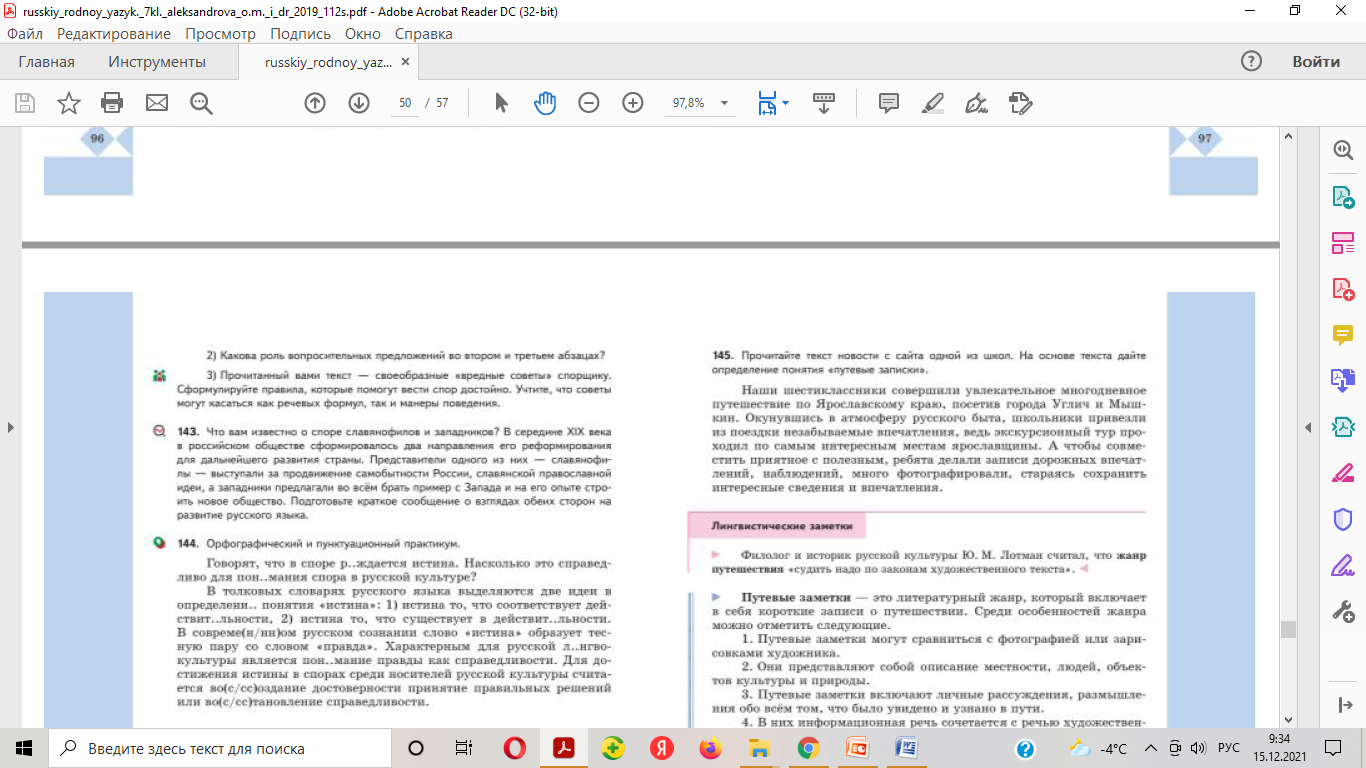 415:10–15:40Информатика Тема урока: Сохранение и печать документа.Прочитать параграф 2.3. Стр 64 – 65. В тетради ответить на вопросы 1,3,4. (Внимание!!!  Будут учебники, где страницы могут не совпадать, смотрите по оглавлению).Домашнее задание: стр. 66 вопрос 2.5  прикрепить фото или скрин задания!Все результаты высылать на почту: lyamkin-1990@mail.ru ВАЖНО !   В письме указывать фамилию и подгруппу!Например: Егоров Тимофей, 7 класс, 2 группа515:50–16:20Алгебра Тема урока: Возведение в степень произведения и степени1)Повторение (устная работа)2)Решение задач: №428, 430, 433, 5423)Домашнее задание: №447, 450, 453Домашнее задание отправлять на эл.почту: nadezhda.tagaeva@yandex.ru